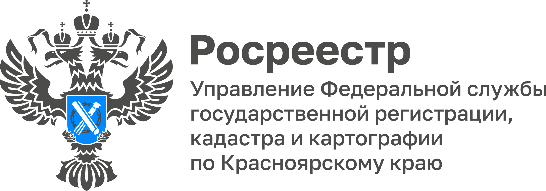 Вовлечены новые земли для жилищного строительства в микрорайоне Николаевка В микрорайоне Николаевка в рамках комплексного развития территории планируется изъятие 53 земельных участка. Соответствующее распоряжение размещено на сайте администрации г. Красноярска.Комплексное развитие территории планируется в границах улиц Сопочной - Пушкина - Революции - Чкалова - проспекта Николаевского. На данных территориях появится современный жилой район, включающий школу и детский сад. Вышеуказанные территории в текущем году были включены в Перечень земельных участков и территорий, пригодных для вовлечения под жилищную застройку, в рамках реализации проекта «Земля для стройки».  Напоминаем, что в рамках реализации данного проекта в Управлении Росреестра по Красноярскому краю создан Оперативный штаб.Руководитель Управления Росреестра по Красноярскому краю Татьяна Голдобина:«На сегодняшний день мы наглядно видим практическую реализацию проекта Росреестра «Земля для стройки» на территории нашего региона. Отмечу, микрорайон Николаевка имеет огромные перспективы развития, которые позволят создать комфортную городскую среду, включающую в себя не только объекты жилой недвижимости, но и важную социальную инфраструктуру».Директор Кадастровой палаты по Красноярскому краю Юрий Трепачев:	«На территории Красноярского края продолжается реализация проекта Росреестра «Земля для стройки». Данный проект был принят в 2020 году и ориентирован на совершенствование института комплексной застройки. В настоящее время на территории края выявлено 247 земельных участков и территорий для индивидуального жилищного строительства, а также 133 земельных участков и территорий для строительства многоквартирных домов».